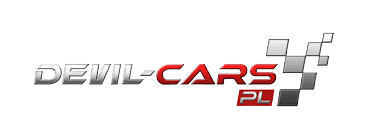 Białystok, 25 lipca 2019INFORMACJA PRASOWA
Redakcje: wszystkie/ lokalne/branżowe
można publikować bez podawania źródła													Event motoryzacyjny i wsparcie Hospicjum DomowegoJuż 26 i 27 lipca na Torze Głównym oraz Torze Kartingowym w Przeźmierowie koło Poznania odbędzie się impreza dla wszystkich fanów szybkich samochodów. Podczas eventu motoryzacyjnego Devil-Cars będzie można przejechać się jednym z kilkunastu luksusowych aut, a tym samym wesprzeć Wielkopolskie Stowarzyszenie Wolontariuszy Opieki Paliatywnej „Hospicjum Domowe”.W najbliższy piątek oraz sobotę poznańskimi torami zawładną najlepsze samochody, jakie jeżdżą po naszej planecie – Aston Martin DB9, BMW BITURBO E92, Ferrari F430, Ford Mustang GT, Lamborghini Gallardo. A to tylko niewielka część z ekskluzywnych marek, które zobaczymy w ten weekend! Vouchery dostępne są na stronie: https://devil-cars.pl/. Do wyboru mamy dwie opcje – samodzielne kierowanie samochodem lub runda po torze jako pasażer. W przypadku wolnych miejsc, istnieje możliwość nabycia biletu stacjonarnie. Ich liczba będzie jednak ograniczona. Co ważne, 10 zł od każdego przejazdu sprzedanego na torze zostanie przekazane na rzecz Wielkopolskiego Stowarzyszenia Wolontariuszy Opieki Paliatywnej „Hospicjum Domowe”. Wszystkie osoby, które w piątek lub sobotę kupią voucher, wesprą więc nieuleczalnie chore dzieci, dorosłych oraz ich rodziny.Imprezy startują o godzinie 10.00 i potrwają w piątek do 15.00, a w sobotę do 16.00. Wstęp dla obserwatorów jest wolny. Na miejscu każdy zainteresowany będzie mógł zrobić sobie pamiątkowe zdjęcie, nagrać film lub obejrzeć wnętrza wybranych samochodów. Dokładny adres: Automobilklub Wielkopolski, ul. Wyścigowa 3, 62-081 Przeźmierowo.Tutaj znajdziecie nazwy wszystkich aut, jakie zobaczymy na torze: Ferrari F430, Lamborghini Gallardo, Aston Martin DB9, Nissan GTR, KTM X-BOW, Porsche 911 Carrera, Ford Mustang GT, BMW M POWER, BMW BITURBO E92, SUBARU IMPREZA WRX, SUBARU STI TURBO, MITSUBISHI LANCER EVO 10.Devil-Cars to firma oferująca przejażdżki luksusowymi samochodami po największych torach Polski. Co weekend odwiedza różne miasta w naszym kraju, wspierając charytatywnie lokalne inicjatywy. W tym sezonie można ich spotkać aż w 15 lokalizacjach.W Przeźmierowie koło Poznania eventy odbędą się także 21 sierpnia, 27 września oraz 12 października. 